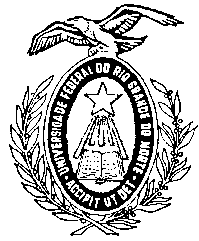 UNIVERSIDADE FEDERAL DO RIO GRANDE DO NORTEESCOLA DE MÚSICACURSO DE LICENCIATURA EM MÚSICAAta de sessão de Trabalho de Conclusão de Curso da Licenciatura em Música.Aos _____ dias do mês de _____________ de _____, às _______, na sala ____, da Escola de Música, o professor ________________________________, instalou a Banca Examinadora responsável pela avaliação da Defesa da Monografia intitulada: _________________________________________________________________________________________________________________________________________________________________________________________________________, trabalho final apresentado pelo aluno ____________________________________________________________________________ ao Curso de Licenciatura em Música desta Universidade, como parte dos requisitos para obtenção do título de Licenciado em Música. A Comissão Examinadora, composta por três membros, foi presidida pelo prof. ____________________________________________ - UFRN (orientador),  e contou com a participação das professoras: _______________________________________________________ - ____________ e _______________________________________________________ - ______________. Após a apresentação do trabalho pelo aluno, sucederam-se as argüições dos professores examinadores. A Banca Examinadora, em sessão secreta, emitiu parecer nos seguintes termos: __________________________________foi considerado ________________________ no seu trabalho de conclusão final para obtenção do título de Licenciado em Música. Nada mais havendo a tratar, eu, _________________________________________, lavrei a presente Ata, que vai assinada por mim, e pelos membros da Banca Examinadora. Natal-RN, ______ de _____________ de _____.Considerações adicionaisMonografia apresentada ao Curso de Licenciatura em Música, no dia ____ de ___________ de _____, fazendo parte da Banca Examinadora os seguintes Professores:BANCA EXAMINADORAProf. _____________________________________________________ (Orientador)      Prof. _____________________________________________________ Prof. ______________________________________________________ 